Publicado en Zaragoza el 07/08/2020 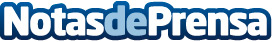 Razones para garantizar la rentabilidad del robot aspirador por aspirador.funDesde hace varios años, son una de las novedades más tecnológicas y sorprendentes que hay en el mercado de los electrodomésticos aplicados a la limpieza del hogar, y son muchos los hogares que ya han decidido adquirir un robot aspirador para conseguir tener la casa limpia y perfecta. Aquí vienen los principales motivos por los que asegurar la gran rentabilidad que puede llegar a conllevar la compra de un robot aspirador para uso domésticoDatos de contacto:Erika670998450Nota de prensa publicada en: https://www.notasdeprensa.es/razones-para-garantizar-la-rentabilidad-del Categorias: Inteligencia Artificial y Robótica Consumo Otras Industrias Electrodomésticos http://www.notasdeprensa.es